Flagella StainingFlagella are the complex filamentous cytoplasmic structure protruding through cell wall. These are unbranched, long, thread like structures, mostly composed of the protein flagellin, intricately embedded in the cell envelope.  They are about 12-30 nm in diameter and 5-16 µm in length. They are responsible for the bacterial motility. Motility plays an important role in survival and the ability of certain bacteria to cause disease.Types and Examples of FlagellaThere are 4 types of flagellar distribution on bacteria: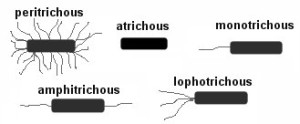 1. Monotrichous– Single polar flagellum– Example: Vibrio cholerae2. Amphitrichous– Single flagellum on both sides– Example: Alkaligens faecalis3. Lophotrichous– Tufts of flagella at one or both sides– Example: Spirillum4. Peritrichous– Numerous falgella all over the bacterial body– Example: Salmonella Typhi Parts of FlagellaEach flagellum consists of three distinct parts- Filament, Hook and Basal Body.The filament lies external to the cell.Hook is embedded in the cell envelope.Basal Body is attached to the cytoplasmic membrane by ring-like structures.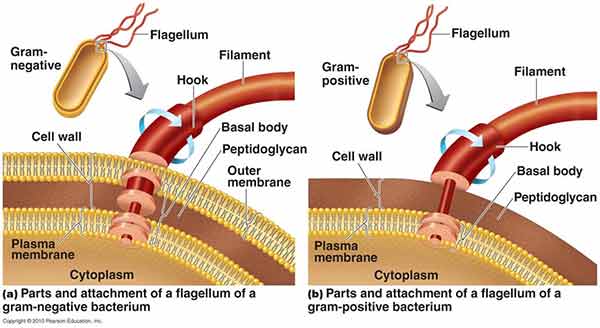 Functions of FlagellaMovementsSensationSignal transductionAdhesionFor cells anchored in a tissue, like the epithelial cells lining our air passages, this moves liquid over the surface of the cell (e.g., driving particle-laden mucus toward the throat).Flagella are generally accepted as being important virulence factorsPrinciple of Flagella StainingA wet mount technique for staining bacterial flagella is simple and is useful when the number and arrangement of flagella are critical in identifying species of motile bacteria.Procedure of Flagella StainingGrow the organisms to be stained at room temperature on blood agar for 16 to 24 hours.Add a small drop of water to a microscope slide.Dip a sterile inoculating loop into sterile waterTouch the loopful of water to the colony margin briefly (this allows motile cells to swim into the droplet of water).Touch the loopful of motile cells to the drop of water on the slide.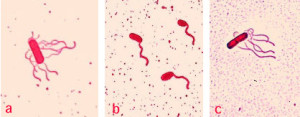 Observe the slide and note the following:Presence or absence of flagellaNumber of flagella per cellLocation of flagella per cellspace under a cover slip. Small air spaces around the edge are preferable.Examine the slide immediately under 40x for motile cells.If motile cells are seen, leave the slide at room temperature for 5 to 10 minutes.Apply 2 drops of RYU flagella stain gently on the edge of the cover slip. The stain will flow by capillary action and mix with the cell suspension.After 5 to 10 minutes at room temperature, examine the cells for flagella.Cells with flagella may be observed at 100x.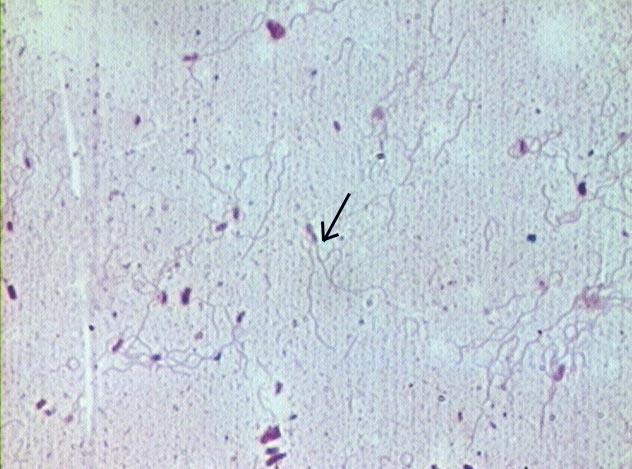 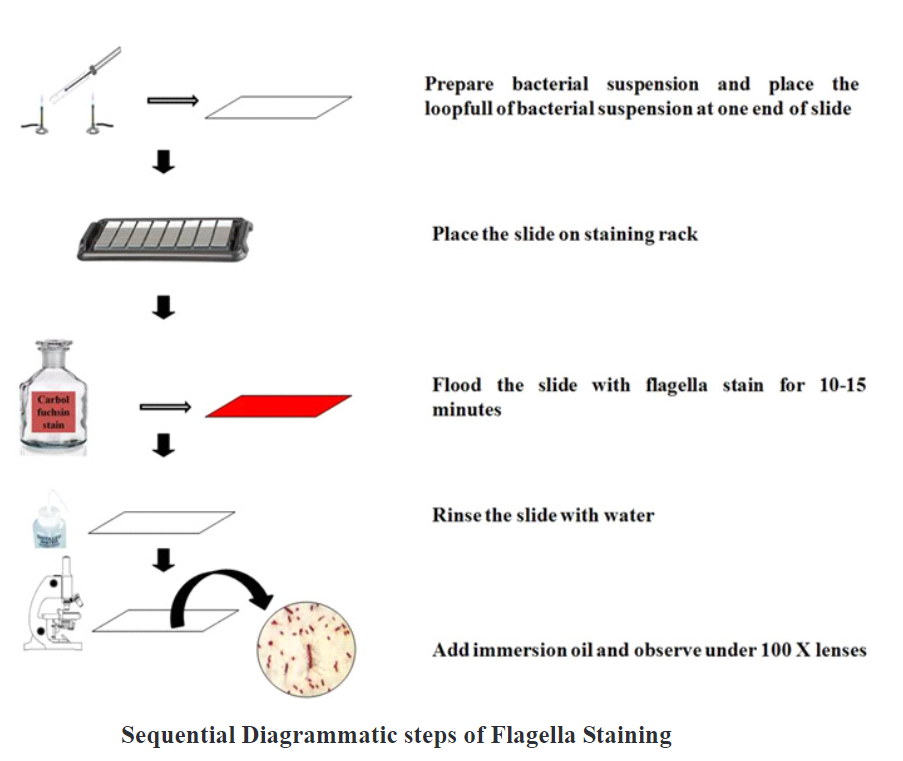 